ОтчетЭвенкийского межрайонного ресурсного центрапо работе с одаренными детьмипо итогам проведения круглогодичной школыинтеллектуального ростапообщественно-научному направлению октябрь 2019г.Тема школы:«Детективное агентство исторических расследований»Место проведения:-МРЦ Эвенкийского муниципального района, п. Тура, ул.Таежная д.7(модульное здание техникума расположенное вблизи здания по ул. Смидовича 19)-МБОУ «Туринская средняя школа», п. Тура, ул. Увачана, 7 (Актовый зал, учебная аудитория-311)Сроки реализации программы: с 09.10 по 14.10.2019 г.Состав педагогической команды:1)Сорокин Александр Вячеславович - преподаватель, тьютор КР МОО «Сибирский дом», 2)Шевчук Илья Александрович- преподаватель, тьютор КР МОО «Сибирский дом», 3)Щерба Вера Николаевна - преподаватель, тьютор КР МОО «Сибирский дом»Состав участников школы:Сопровождающие:Цель:Цель программы:   сформировать у школьников представления об основаниях и логике построения  реконструкции познавательных и проектных задач в области истории и «смежных» дисциплин общественно-научного цикла и на этой основе – обеспечить конструирование школьниками индивидуально-принятых способов и приёмов решения сложных общественно-научных задач исследовательского, аналитического, реконструкторского характера, в том числе, представленных в качестве олимпиадных заданий. Задачи:   1.Благодаря ИШ учащиеся сумеют найти ответ на любое, самое сложное задание на школьном уроке или на олимпиаде. 2.Научатся анализировать и сопоставлять факты, докапываться до причин событий, использовать историю и обществознание в своей повседневной жизни!». Именно  с таких  слов,  начала свою работу круглогодичная школа интеллектуального роста по направлению «Общественно-научное» (История, обществознание, экономическая география).3.Обеспечить дистанционное сопровождение 10 лидерам рейтинга.Ожидаемый результат:  В процессе реализации  программы школьники выполняли  «заказы» на исторические расследования различной направленности, в соответствии с направлениями работы агентства, каждому из которых, соответствовала отдельная рабочая группа школьников. Позицию «заказчиков» расследования моделировали  руководители образовательной программы, якобы осуществляющий контакт с ними в качестве руководителя «агентства», либо эксперты, приглашенные на краткий срок. В финале  модуля, происходила «приёмка-сдача» заказов – то есть, фактически, содержательная экспертиза решения школьниками проблемных задач, с последующей рефлексией, оформлением факторов успешного или неуспешного решения этих задач, конструированием способа наиболее успешного их решения. Тридцать лучших участников школы летом примут участие в  работе летней школы в СОК «Зеленые горки»   Краткосрочными результатами работы школы можно считать:отбор 10 лидеров для осуществления индивидуального дистанционного сопровождения;динамику академической успеваемости обучающихся на учебных предметах базового школьного курса, измеряемую через контрольные работы;заинтересованность в участии в олимпиадном движении, измеряемую через динамику количества участников и результативности участия во всероссийской олимпиаде школьников, в предметных олимпиадах вузов, дистанционных олимпиадахи конкурсах.По итогам реализации программы, на основании проводимого педагогом рейтинга были выявлены 10 лидеров Школы:Лидерами школы стали участники из ОУ п. Тура. Наибольшее количество лидеров – 10 человек (100 %) – представлено командой из п. Тура.Первые часы работы в школе ребята не понимали, что с ними происходит, но постепенно влились в работу школы.  Занятия проходили почти по 12 часов, ученики работали на износ, представляя себя студентами. Ребята разбирали, что такое цель, задачи, методы и решали глобальные проблемы человечества, проектируя разрешение этих проблем. Эта школа все расставила на свои места и наши школьники поняли, что им здесь комфортно они готовы дальше работать.Фотоотчет о проведении школыинтеллектуального роста«ДАИР»Учебный процесс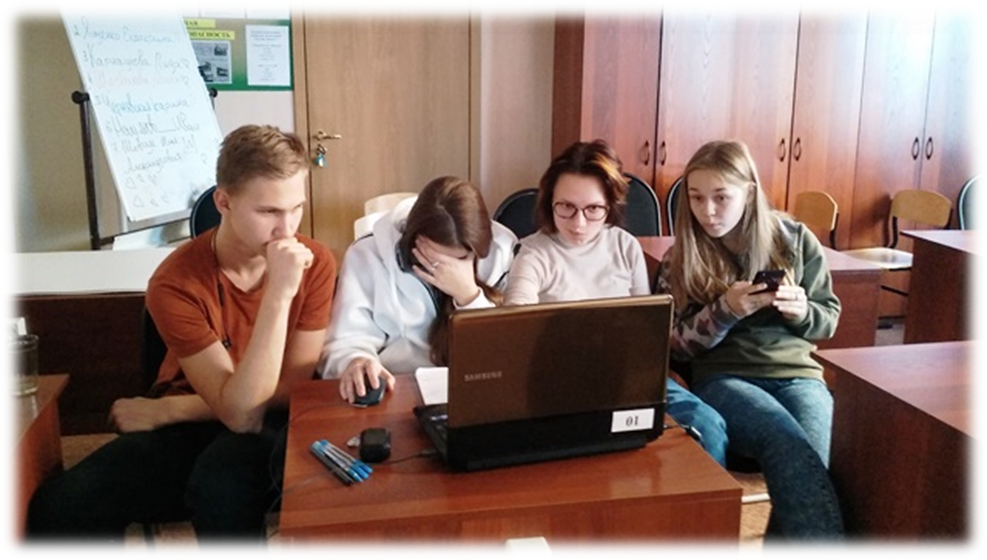 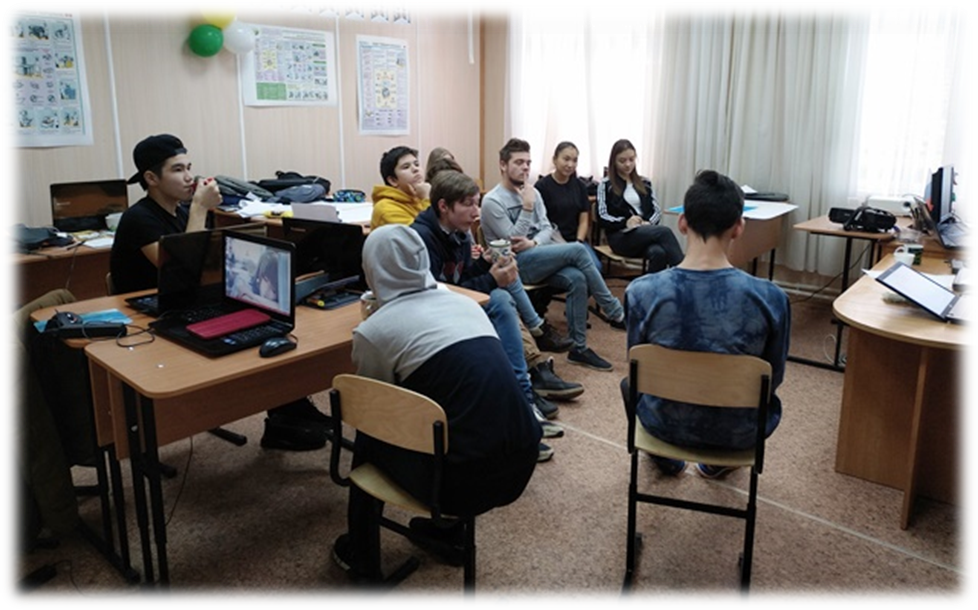 Защита групповых итоговых проектов ИШ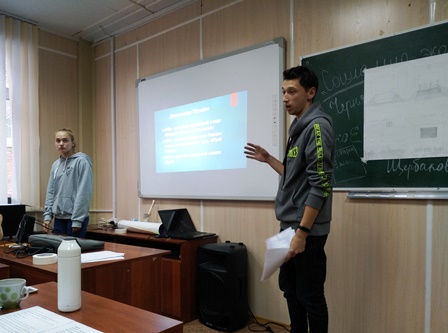 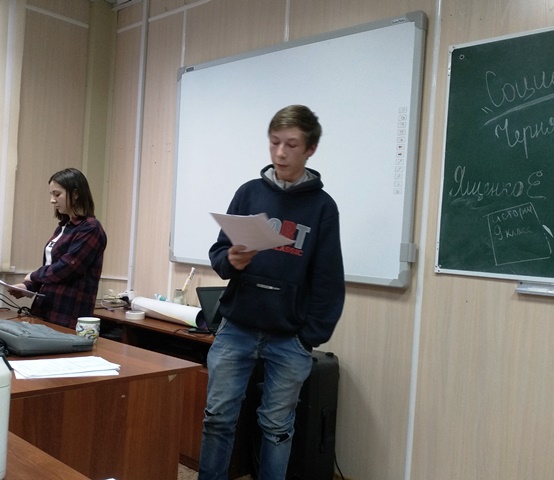 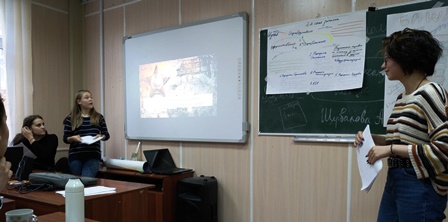 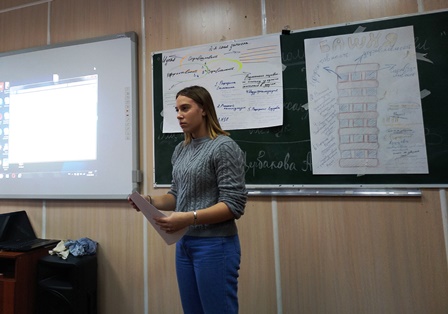 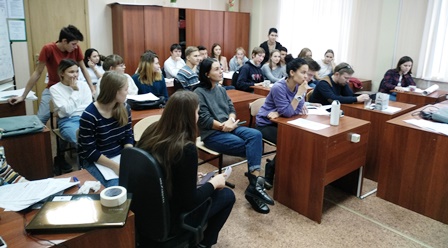 Вручение дипломов и сертификатов участникам интенсивной школы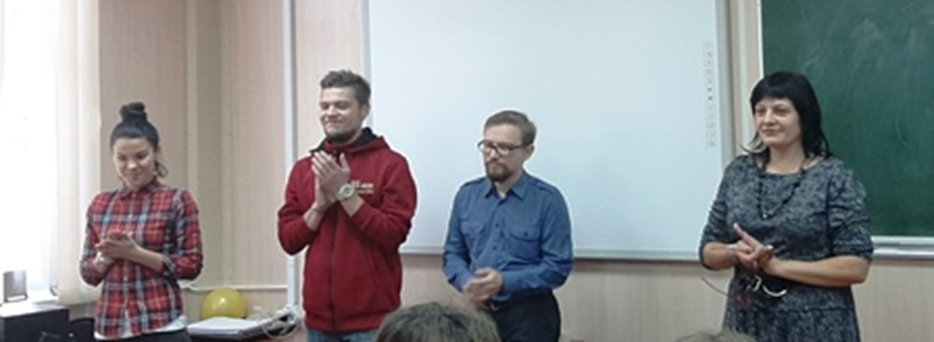 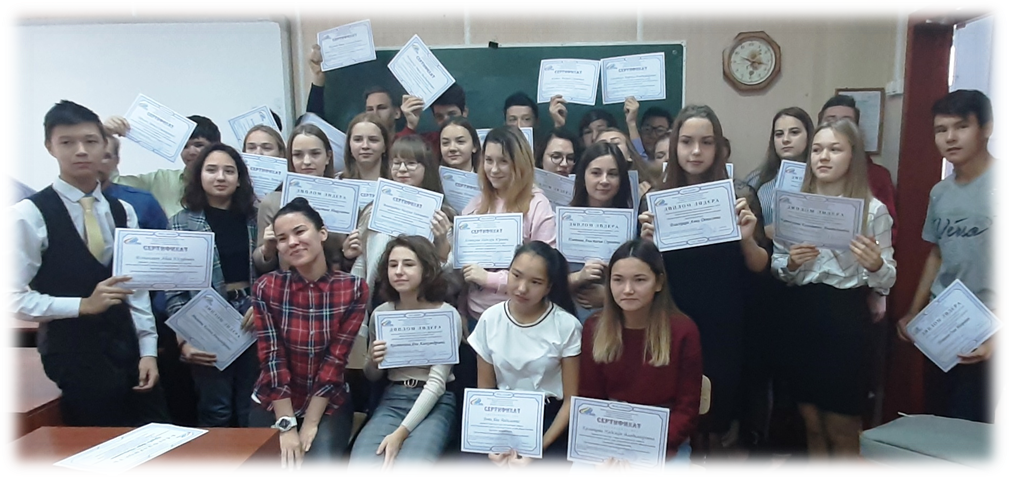 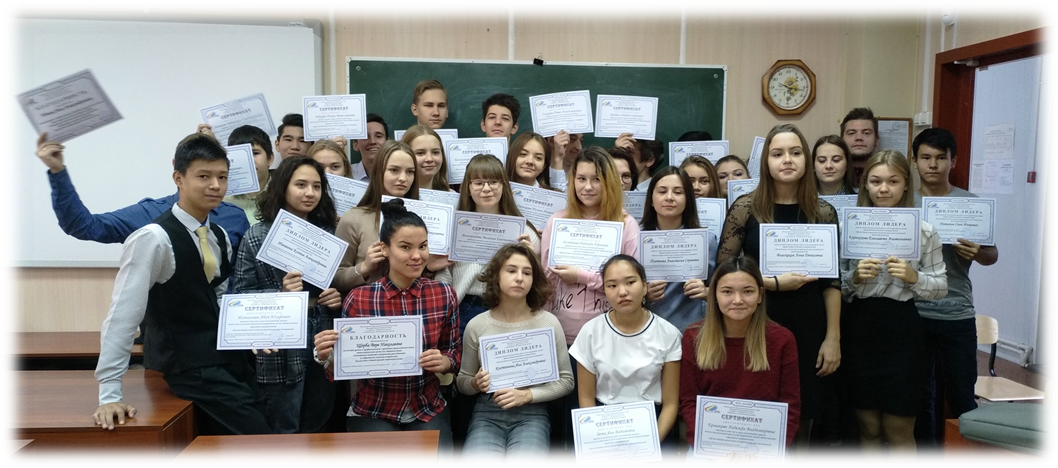 Прогулка преподователей и участников ИШ по п.Тура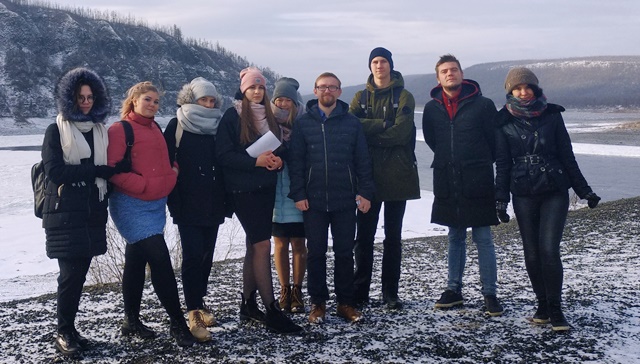 №ТерриторияПлановое количество участниковФактическое количество участниковЭвенкийский МР3030Тура3030№ ФИОТерриторияМесто работыДолжность1Дмитриенко Ольга Владимировнап. ТураМБОУ Туринская СОШУчитель2Клюев Петр Николаевичп.ТураМКОУ Туринская СОШ -ИнтернатУчитель №Ф.И.ОмуниципалитетРейтинг Рейтинг в БД (общий)Власецкая Анна ДенисовнаЭвенкийский МБОУ ТСШ ЭМР10,5Щербакова Алина АлександровнаЭвенкийский МБОУ ТСШ ЭМР10Инешина Ксения АлександровнаЭвенкийский МБОУ ТСШ ЭМР11Потапов Олег ИгоревичЭвенкийский МКОУ ТСШ-И ЭМР0,976Костюнина Яна АлександровнаЭвенкийский МБОУ ТСШ ЭМР0,952,5Пильщикова Кристина НиколаевнаЭвенкийский МБОУ ТСШ ЭМР0,950Плетнева Анастасия СергеевнаЭвенкийский МКОУ ТСШ-И ЭМР0,90,7Чернявская Карина ДенисовнаЭвенкийский МБОУ ТСШ ЭМР0,90Клюева Анна ПетровнаЭвенкийский МКОУ ТСШ-И ЭМР0,80,8Карнаухова Елизавета АнатольевнаЭвенкийский МБОУ ТСШ ЭМР0,70Руководитель МРЦЭвенкийского МР      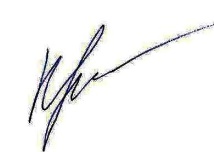           Е.А.Крушельницкая